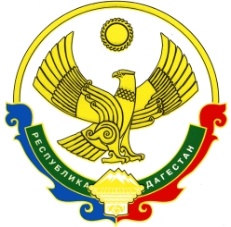 Администрация муниципального района  «Цумадинский район»МКОУ «АГВАЛИНСКАЯ  ГИМНАЗИЯ ИМЕНИ КАДИ АБАКАРОВА»368900, РД, Цумадинский район, с. Агвали, ул.Сабигулаева 30.2-52-38. 89034691601Положение о Центре образованияцифрового и гуманитарного профилей «Точка роста»                                                             1. Общие положения1.1. Центр образования цифрового и гуманитарного профилей «Точка роста» (далее— Центр) создан в целях развития и реализации основных и дополнительных общеобразовательных программ цифрового, естественнонаучного, технического и гуманитарного профилей. 1.2. Центр является структурным подразделением общеобразовательной организации МКОУ «Агвалинская гимназия имени Кади Абакарова»(далее — Учреждение) и не является отдельным юридическим лицом. 1.3. В своей деятельности Центр руководствуется Федеральным законом от 29 декабря 2012 г. № 273-ФЗ «Об образовании в Российской Федерации», другими нормативными документами Министерства просвещения Российской Федерации, иными нормативными правовыми актами Российской Федерации и Республики Дагестан , программой развития Центра на текущий год, планами работы, утвержденными учредителем и настоящим Положением. 1.4. Центр в своей деятельности подчиняется директору Учреждения.                                            2. Цели, задачи, функции деятельности Центра2.1. Основными целями Центра являются: создание условий для внедрения на уровнях начального общего, основного общего и (или) среднего общего образования новых методов обучения и воспитания, образовательных технологий, обеспечивающих освоение обучающимися основных и дополнительных общеобразовательных программ цифрового, естественнонаучного, технического и гуманитарного профилей; обновление содержания и совершенствование методов обучения предметных областей «Технология», «Математика и информатика», «Физическая культура и основы безопасности жизнедеятельности». 2.2. Задачи Центра: 2.2.1. Обновление содержания преподавания основных общеобразовательных программ по предметным областям «Технология», «Математика и информатика», «Физическая культура и основы безопасности жизнедеятельности» и других предметов на обновленном учебном оборудовании; 2.2.2. Создание условий для реализации разноуровневых общеобразовательных программ: дополнительного образования цифрового, естественнонаучного, технического и гуманитарного профилей; 2.2.3. Создание целостной системы дополнительного образования в Центре, обеспеченной единством учебных и воспитательных требований,преемственностью содержания основного и дополнительного образования, а та.кже единством методических подходов; 2.2.4. Формирование социальной культуры, проектной деятельности, направленной не только на расширение познавательных интересов школьников, но и на стимулирование активности, инициативы и исследовательской деятельности обучающихся; 2.2.5. Совершенствование и обновление форм организации основного и дополнительного образования с использованием соответствующих современных технологий; 2.2.6. Организация системы внеурочной деятельности в каникулярный период, разработка и реализация образовательных программ для пришкольных лагерей; 2.2.7. Информационное сопровождение деятельности Центра, развитие медиаграмотности у обучающихся; 2.2.8. Организационно-содержательная деятельность, направленная на проведение различных мероприятий в Центре и подготовку к участию обучающихся Центра в мероприятиях муниципального, областного и всероссийского уровня; 2.2.9. Создание и развитие общественного движения школьников на базе Центра, направленного на популяризацию различных направлений дополнительного образования, проектную, исследовательскую деятельность. 2.2.10. Развитие шахматного образования; 2.2.11. Обеспечение реализации мер по непрерывному развитию педагогических и управленческих кадров, включая повышение квалификации и профессиональную переподготовку сотрудников и педагогов Центра, реализующих основные и дополнительные общеобразовательные программы цифрового, естественнонаучного, технического, гуманитарного профилей. 2.3. Выполняя эти задачи, Центр является структурным подразделением Учреждения, входит в состав региональной сети Центров образования цифрового и гуманитарного профилей «Точка роста» и функционирует как: - образовательный центр, реализующий основные и дополнительные общеобразовательные программы цифрового, естественнонаучного, технического, гуманитарного профилей, привлекая детей, обучающихся и их родителей (законных представителей) к соответствующей деятельности в рамках реализации этих программ; - выполняет функцию общественного пространства для развития общекультурных компетенций, цифрового и шахматного образования, проектной деятельности, творческой самореализации детей, педагогов, родительской общественности 2.4. Центр сотрудничает с: - различными образовательными организациями в форме сетевого взаимодействия; - использует дистанционные формы реализации образовательных программ.                                                    3. Порядок управления Центром3.1. Создание и ликвидация Центра как структурного подразделения образовательной организации относятся к компетенции учредителя общеобразовательной организации по согласованию с Директором Учреждения. 3.2. Директор Учреждения назначает распорядительным актом руководителя Центра. Руководителем Центра может быть назначен один из заместителей директора Учреждения в рамках исполняемых им должностных обязанностей либо по совместительству. Руководителем Центра также может быть назначен педагог образовательной организации в соответствии со штатным расписанием либо по совместительству. 3.3. Руководитель Центра обязан: 3.3.1. Осуществлять оперативное руководство Центром; 3.3.2. Утверждать программы развития, планы работ, отчеты у директора Учреждения; 3.3.3. Представлять интересы Центра по доверенности в муниципальных, государственных органах региона, организациях для реализации целей и задач Центра; 3.3.4. Отчитываться перед директором Учреждения о результатах работы Центра; 3.3.5. Выполнять иные обязанности, предусмотренные законодательством, уставом Учреждения, должностной инструкцией и настоящим Положением. 3.4. Руководитель Центра вправе: 3.4.1.Рекомендовать подбор и расстановку кадров Центра, прием на работу которых осуществляется приказом директора Учреждения; 3.4.2. По согласованию с директором Учреждения организовывать учебно-воспитательный процесс в Центре в соответствии с целями и задачами Центра и осуществлять контроль за его реализацией; 3.4.3. Осуществлять подготовку обучающихся к участию в конкурсах, олимпиадах, конференциях и иных мероприятиях по профилю направлений деятельности Центра; 3.4.4. По согласованию с директором Учреждения осуществлять организацию и проведение мероприятий по профилю направлений деятельности Центра; 3.4.5. Осуществлять иные права, относящиеся к деятельности Центра и не противоречащие целям и видам деятельности образовательной организации, а также законодательству Российской Федерации.